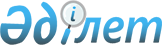 Кербұлақ аудандық мәслихатының 2017 жылғы 21 желтоқсандағы "Кербұлақ ауданының 2018-2020 жылдарға арналған бюджеті туралы" № 22-123 шешіміне өзгерістер енгізу туралыАлматы облысы Кербұлақ аудандық мәслихатының 2018 жылғы 6 тамыздағы № 37-195 шешімі. Алматы облысы Әділет департаментінде 2018 жылы 28 тамызда № 4801 болып тіркелді
      2008 жылғы 4 желтоқсандағы Қазақстан Республикасының Бюджет кодексінің 106-бабының 4-тармағына, "Қазақстан Республикасындағы жергілікті мемлекеттік басқару және өзін-өзі басқару туралы" 2001 жылғы 23 қаңтардағы Қазақстан Республикасы Заңының 6-бабының 1-тармағының 1) тармақшасына сәйкес, Кербұлақ аудандық мәслихаты ШЕШІМ ҚАБЫЛДАДЫ:
      1. Кербұлақ аудандық мәслихатының "Кербұлақ ауданының 2018-2020 жылдарға арналған бюджеті туралы" 2017 жылғы 21 желтоқсандағы № 22-123 (Нормативтік құқықтық актілерді мемлекеттік тіркеу тізілімінде № 4472 тіркелген, 2018 жылдың 24 қаңтарында Қазақстан Республикасы Нормативтік құқықтық актілерінің эталондық бақылау банкінде жарияланған) шешіміне келесі өзгерістер енгізілсін:
      көрсетілген шешімнің 1, 3, 4-тармақтары жаңа редакцияда баяндалсын:
      "1. 2018-2020 жылдарға арналған аудандық бюджет тиісінше осы шешімнің 1, 2 және 3-қосымшаларына сәйкес, оның ішінде 2018 жылға келесі көлемдерде бекітілсін:
      1) кірістер 7 932 356 мың теңге, оның ішінде:
      салықтық түсімдер 254 458 мың теңге;
      салықтық емес түсімдер 16 706 мың теңге;
      негізгі капиталды сатудан түсетін түсімдер 12 700 мың теңге;
      трансферттер түсімі 7 648 492 мың теңге, оның ішінде:
      ағымдағы нысаналы трансферттер 1 656 279 мың теңге;
      нысаналы даму трансферттер 1 259 453 мың теңге;
      субвенциялар 4 732 760 мың теңге;
      2) шығындар 7 954 135 мың теңге;
      3) таза бюджеттік кредиттеу 29 973 мың теңге, оның ішінде:
      бюджеттік кредиттер 57 720 мың теңге;
      бюджеттік кредиттерді өтеу 27 747 мың теңге;
      4) қаржы активтерімен операциялар бойынша сальдо 0 теңге;
      5) бюджет тапшылығы (профициті) (-) 51 752 мың теңге;
      6) бюджет тапшылығын қаржыландыру (профицитін пайдалану) 51 752 мың теңге.";
      "3. 2018 жылға арналған аудандық бюджетте жергілікті өзін-өзі басқару органдарына осы шешімнің 4-қосымшасына сәйкес, 19 095 мың теңге сомасында трансферттер көзделгені ескерілсін.";
      "4. 2018 жылға арналған аудандық бюджетте ауылдық округтердің бюджеттеріне аудандық бюджеттен берілетін бюджеттік субвенциялар көлемдері 175 443 мың теңге сомасында көзделсін, оның ішінде:
      Талдыбұлақ ауылдық округіне 9 062 мың теңге;
      Алтынемел ауылдық округіне 14 697 мың теңге;
      Қоғалы ауылдық округіне 28 673 мың теңге;
      Көксу ауылдық округіне 13 863 мың теңге;
      Шұбар ауылдық округіне 15 049 мың теңге;
      Қарашоқы ауылдық округіне 36 148 мың теңге;
      Басши ауылдық округіне 23 510 мың теңге;
      Шанханай ауылдық округіне 17 860 мың теңге;
      Сарыөзек ауылдық округіне 897 мың теңге;
      Жайнақ батыр ауылдық округіне 15 684 мың теңге.".
      2. Көрсетілген шешімнің 1, 4-қосымшалары осы шешімнің 1, 2-қосымшаларына сәйкес жаңа редакцияда баяндалсын.
      3. Осы шешімнің орындалуын бақылау аудандық мәслихаттың "Аудан экономикасы мен бюджеті, салық, кіші және орта кәсіпкерлікті қолдау, коммуналдық шаруашылық, көгалдандыру және халыққа қызмет көрсету жөніндегі" тұрақты комиссиясына жүктелсін.
      4. Осы шешім 2018 жылдың 1 қаңтарынан бастап қолданысқа енгізіледі. 2018 жылға арналған аудандық бюджет Жергілікті өзін-өзі басқару органдарына берілетін трансферттер бөлу
					© 2012. Қазақстан Республикасы Әділет министрлігінің «Қазақстан Республикасының Заңнама және құқықтық ақпарат институты» ШЖҚ РМК
				
      Кербұлақ аудандық мәслихатының

      сессия төрағасы

М. Нұрелов

      Кербұлақ аудандық

      мәслихатының хатшысы

Б. Рысбеков
Кербұлақ аудандық мәслихатының 2018 жылғы "6" тамыздағы "Кербұлақ аудандық мәслихатының 2017 жылғы 21 желтоқсандағы "Кербұлақ ауданының 2018-2020 жылдарға арналған бюджеті туралы" № 22-123 шешіміне өзгерістер енгізу туралы" № 37-195 шешіміне 1-қосымшаКербұлақ аудандық мәслихатының 2017 жылғы 21 желтоқсандағы "Кербұлақ ауданының 2018-2020 жылдарға арналған бюджеті туралы" № 22-123 шешіміне 1-қосымша
Санаты Атауы
Санаты Атауы
Санаты Атауы
Санаты Атауы
Сомасы (мың теңге)
Сыныбы
Сыныбы
Сыныбы
Сомасы (мың теңге)
Ішкі сыныбы 
Ішкі сыныбы 
Сомасы (мың теңге)
1
2
3
4
5
1. Кірістер 
7932356
1
Салықтық түсімдер
254458
01
Табыс салығы
8334
2
Жеке табыс салығы
8334
04
Меншiкке салынатын салықтар
214332
1
Мүлiкке салынатын салықтар
164234
3
Жер салығы
4123
4
Көлiк құралдарына салынатын салық
39925
5
Бірыңғай жер салығы
6050
05
Тауарларға, жұмыстарға және қызметтерге салынатын iшкi салықтар
24742
2
Акциздер
4000
3
Табиғи және басқа ресурстарды пайдалануы үшін түсетін түсімдер
6842
4
Кәсiпкерлiк және кәсiби қызметтi жүргiзгенi үшiн алынатын алымдар
13900
08
Заңдық маңызы бар әрекеттерді жасағаны және (немесе) оған уәкілеттігі бар мемлекеттік органдар немесе лауазымды адамдар құжаттар бергені үшін алынатын міндетті төлемдер
7050
1
Мемлекеттік баж
7050
2
Салықтық емес түсiмдер
16706
01
Мемлекеттік меншіктен түсетін кірістер
3194
5
Мемлекет меншігіндегі мүлікті жалға беруден түсетін кірістер
3194
04
Мемлекеттік бюджеттен қаржыландырылатын, сондай-ақ Қазақстан Республикасы Ұлттық Банкінің бюджетінен (шығыстар сметасынан) қамтылатын және қаржыландырылатын мемлекеттік мекемелер салатын айыппұлдар, өсімпұлдар, санкциялар, өндіріп алулар
1057
1
Мұнай секторы ұйымдарынан түсетін түсімдерді қоспағанда, мемлекеттік бюджеттен қаржыландырылатын, сондай-ақ Қазақстан Республикасы Ұлттық Банкінің бюджетінен (шығыстар сметасынан) қамтылатын және қаржыландырылатын мемлекеттік мекемелер салатын айыппұлдар, өсімпұлдар, санкциялар, өндіріп алулар
1057
06
Басқа да салықтық емес түсiмдер
12455
1
Басқа да салықтық емес түсiмдер
12455
3
Негізгі капиталды сатудан түсетін түсімдер
12700
01
Мемлекеттік мекемелерге бекітілген мемлекеттік мүлікті сату
6000
1
Мемлекеттік мекемелерге бекітілген мемлекеттік мүлікті сату
6000
03
Жердi және материалдық емес активтердi сату
6700
1
Жерді сату
6700
4
Трансферттердің түсімдері
7648492
02
Мемлекеттiк басқарудың жоғары тұрған органдарынан түсетiн трансферттер
7648492
2
Облыстық бюджеттен түсетiн трансферттер
7648492
Функционалдық топ Атауы
Функционалдық топ Атауы
Функционалдық топ Атауы
Функционалдық топ Атауы
Функционалдық топ Атауы
Сомасы

(мың теңге)
Кіші функция
Кіші функция
Кіші функция
Кіші функция
Сомасы

(мың теңге)
Бюджеттік бағдарламалардың әкiмшiсi
Бюджеттік бағдарламалардың әкiмшiсi
Бюджеттік бағдарламалардың әкiмшiсi
Сомасы

(мың теңге)
Бағдарлама
Бағдарлама
Сомасы

(мың теңге)
1
2
3
4
5
6
2. Шығындар
7954135
01
Жалпы сипаттағы мемлекеттiк қызметтер 
329572
1
Мемлекеттiк басқарудың жалпы функцияларын орындайтын өкiлдi, атқарушы және басқа органдар
275069
112
Аудан (облыстық маңызы бар қала) мәслихатының аппараты
20040
001
Аудан (облыстық маңызы бар қала) мәслихатының қызметін қамтамасыз ету жөніндегі қызметтер
19446
003
Мемлекеттік органның күрделі шығыстары
594
122
Аудан (облыстық маңызы бар қала) әкімінің аппараты
160012
001
Аудан (облыстық маңызы бар қала) әкімінің қызметін қамтамасыз ету жөніндегі қызметтер
94362
003
Мемлекеттік органның күрделі шығыстары
11527
113
Жергілікті бюджеттерден берілетін ағымдағы нысаналы трансферттер
54123
123
Қаладағы аудан, аудандық маңызы бар қала, кент, ауыл, ауылдық округ әкімінің аппараты
95017
001
Қаладағы аудан, аудандық маңызы бар қаланың, кент, ауыл, ауылдық округ әкімінің қызметін қамтамасыз ету жөніндегі қызметтер
90419
022
Мемлекеттік органның күрделі шығыстары
4598
2
Қаржылық қызмет
21412
452
Ауданның (облыстық маңызы бар қаланың) қаржы бөлімі
21412
001
Ауданның (облыстық маңызы бар қаланың) бюджетін орындау және коммуналдық меншігін басқару саласындағы мемлекеттік саясатты іске асыру жөніндегі қызметтер 
16758
003
Салық салу мақсатында мүлікті бағалауды жүргізу
666
010
Жекешелендіру, коммуналдық меншікті басқару, жекешелендіруден кейінгі қызмет және осыған байланысты дауларды реттеу
3692
018
Мемлекеттік органның күрделі шығыстары
296
5
Жоспарлау және статистикалық қызмет
31091
453
Ауданның (облыстық маңызы бар қаланың) экономика және бюджеттік жоспарлау бөлімі
31091
001
Экономикалық саясатты, мемлекеттік жоспарлау жүйесін қалыптастыру және дамыту саласындағы мемлекеттік саясатты іске асыру жөніндегі қызметтер
21762
004
Мемлекеттік органның күрделі шығыстары
9329
9
Жалпы сипаттағы өзге де мемлекеттiк қызметтер
2000
467
Ауданның (облыстық маңызы бар қаланың) құрылыс бөлімі
2000
040
Мемлекеттік органдардың объектілерін дамыту
2000
02
Қорғаныс
3399
1
Әскери мұқтаждар
2164
122
Аудан (облыстық маңызы бар қала) әкімінің аппараты
2164
005
Жалпыға бірдей әскери міндетті атқару шеңберіндегі іс-шаралар
2164
2
Төтенше жағдайлар жөнiндегi жұмыстарды ұйымдастыру
1235
122
Аудан (облыстық маңызы бар қала) әкімінің аппараты
1235
007
Аудандық (қалалық) ауқымдағы дала өрттерінің, сондай-ақ мемлекеттік өртке қарсы қызмет органдары құрылмаған елді мекендерде өрттердің алдын алу және оларды сөндіру жөніндегі іс-шаралар
1235
04
Бiлiм беру
4870245
1
Мектепке дейінгі тәрбие және оқыту
102610
464
Ауданның (облыстық маңызы бар қаланың) білім бөлімі 
102610
040
Мектепке дейінгі білім беру ұйымдарында мемлекеттік білім беру тапсырысын іске асыруға
102610
2
Бастауыш, негізгі орта және жалпы орта білім беру 
4005336
464
Ауданның (облыстық маңызы бар қаланың) білім бөлімі 
3875333
003
Жалпы білім беру
3875333
465
Ауданның (облыстық маңызы бар қаланың) дене шынықтыру және спорт бөлімі
110769
017
Балалар мен жасөспірімдерге спорт бойынша қосымша білім беру
110769
467
Ауданның (облыстық маңызы бар қаланың) құрылыс бөлімі
19234
024
Бастауыш, негізгі орта және жалпы орта білім беру объектілерін салу және реконструкциялау
19234
9
Білім беру саласындағы өзге де қызметтер
762299
464
Ауданның (облыстық маңызы бар қаланың) білім бөлімі 
762299
001
Жергілікті деңгейде білім беру саласындағы мемлекеттік саясатты іске асыру жөніндегі қызметтер
17340
004
Ауданның (облыстық маңызы бар қаланың) мемлекеттік білім беру мекемелерінде білім беру жүйесін ақпараттандыру
13300
005
Ауданның (облыстық маңызы бар қаланың) мемлекеттік білім беру мекемелер үшін оқулықтар мен оқу-әдістемелік кешендерді сатып алу және жеткізу 
93844
012
Мемлекеттік органның күрделі шығыстары
370
015
Жетім баланы (жетім балаларды) және ата-аналарының қамқорынсыз қалған баланы (балаларды) күтіп-ұстауға қамқоршыларға (қорғаншыларға) ай сайынғы ақшалай қаражат төлемі
12535
067
Ведомстволық бағыныстағы мемлекеттік мекемелер мен ұйымдардың күрделі шығыстары
357158
113
Жергілікті бюджеттерден берілетін ағымдағы нысаналы трансферттер
267752
06
Әлеуметтiк көмек және әлеуметтiк қамсыздандыру
400255
1
Әлеуметтiк қамсыздандыру
45826
451
Ауданның (облыстық маңызы бар қаланың) жұмыспен қамту және әлеуметтік бағдарламалар бөлімі
42000
005
Мемлекеттік атаулы әлеуметтік көмек 
42000
464
Ауданның (облыстық маңызы бар қаланың) білім бөлімі 
3826
030
Патронат тәрбиешілерге берілген баланы (балаларды) асырап бағу 
1526
031
Жетім балаларды және ата-аналарының қамқорынсыз қалған, отбасылық үлгідегі балалар үйлері мен асыраушы отбасыларындағы балаларды мемлекеттік қолдау
2300
2
Әлеуметтiк көмек 
323079
451
Ауданның (облыстық маңызы бар қаланың) жұмыспен қамту және әлеуметтік бағдарламалар бөлімі
323079
002
Жұмыспен қамту бағдарламасы
118567
004
Ауылдық жерлерде тұратын денсаулық сақтау, білім беру, әлеуметтік қамтамасыз ету, мәдениет, спорт және ветеринар мамандарына отын сатып алуға Қазақстан Республикасының заңнамасына сәйкес әлеуметтік көмек көрсету
29379
006
Тұрғын үйге көмек көрсету
20696
007
Жергілікті өкілетті органдардың шешімі бойынша мұқтаж азаматтардың жекелеген топтарына әлеуметтік көмек
10765
010
Үйден тәрбиеленіп оқытылатын мүгедек балаларды материалдық қамтамасыз ету
2914
014
Мұқтаж азаматтарға үйде әлеуметтiк көмек көрсету
43996
017
Оңалтудың жеке бағдарламасына сәйкес мұқтаж мүгедектердi мiндеттi гигиеналық құралдармен қамтамасыз ету, қозғалуға қиындығы бар бірінші топтағы мүгедектерге жеке көмекшінің және есту бойынша мүгедектерге қолмен көрсететiн тіл маманының қызметтерін ұсыну
54099
023
Жұмыспен қамту орталықтарының қызметін қамтамасыз ету
42663
9
Әлеуметтік көмек және әлеуметтік қамтамасыз ету салаларындағы өзге де қызметтер
31350
451
Ауданның (облыстық маңызы бар қаланың) жұмыспен қамту және әлеуметтік бағдарламалар бөлімі
31350
001
Жергілікті деңгейде халық үшін әлеуметтік бағдарламаларды жұмыспен қамтуды қамтамасыз етуді іске асыру саласындағы мемлекеттік саясатты іске асыру жөніндегі қызметтер
24839
011
Жәрдемақыларды және басқа да әлеуметтік төлемдерді есептеу, төлеу мен жеткізу бойынша қызметтерге ақы төлеу
2301
021
Мемлекеттік органның күрделі шығыстары
518
050
Қазақстан Республикасында мүгедектердің құқықтарын қамтамасыз ету және өмір сүру сапасын жақсарту жөніндегі 2012 - 2018 жылдарға арналған іс-шаралар жоспарын іске асыру
3692
07
Тұрғын үй-коммуналдық шаруашылық
1421004
1
Тұрғын үй шаруашылығы
286994
467
Ауданның (облыстық маңызы бар қаланың) құрылыс бөлімі
269826
003
Коммуналдық тұрғын үй қорының тұрғын үйін жобалау және (немесе) салу, реконструкциялау 
3722
004
Инженерлік-коммуникациялық инфрақұрылымды жобалау, дамыту және (немесе) жайластыру
266104
487
Ауданның (облыстық маңызы бар қаланың) тұрғын үй-коммуналдық шаруашылық және тұрғын үй инспекция бөлімі
17168
001
Тұрғын үй-коммуналдық шаруашылық және тұрғын үй қоры саласында жергілікті деңгейде мемлекеттік саясатты іске асыру бойынша қызметтер
14946
003
Мемлекеттік органның күрделі шығыстары
222
005
Мемлекеттік тұрғын үй қорын сақтауды ұйымдастыру
2000
2
Коммуналдық шаруашылық
1114434
487
Ауданның (облыстық маңызы бар қаланың) тұрғын үй-коммуналдық шаруашылық және тұрғын үй инспекция бөлімі
1114434
016
Сумен жабдықтау және су бұру жүйесінің жұмыс істеуі
137256
028
Коммуналдық шаруашылықты дамыту
515044
029
Сумен жабдықтау және су бұру жүйелерін дамыту
462134
3
Елді-мекендерді көркейту
19576
487
Ауданның (облыстық маңызы бар қаланың) тұрғын үй-коммуналдық шаруашылық және тұрғын үй инспекция бөлімі
19576
017
Елдi мекендердiң санитариясын қамтамасыз ету
282
025
Елдi мекендердегі көшелердi жарықтандыру
9294
030
Елді мекендерді абаттандыру және көгалдандыру
10000
08
Мәдениет, спорт, туризм және ақпараттық кеңістiк
203756
1
Мәдениет саласындағы қызмет
64382
455
Ауданның (облыстық маңызы бар қаланың) мәдениет және тілдерді дамыту бөлімі
64382
003
Мәдени - демалыс жұмысын қолдау
64382
2
Спорт
28312
465
Ауданның (облыстық маңызы бар қаланың) дене шынықтыру және спорт бөлімі 
28312
001
Жергілікті деңгейде дене шынықтыру және спорт саласындағы мемлекеттік саясатты іске асыру жөніндегі қызметтер
6925
004
Мемлекеттік органның күрделі шығыстары
2548
006
Аудандық (облыстық маңызы бар қалалық) деңгейде спорттық жарыстар өткізу 
1433
007
Әртүрлі спорт түрлері бойынша аудан (облыстық маңызы бар қала) құрама командаларының мүшелерін дайындау және олардың облыстық спорт жарыстарына қатысуы
9670
032
Ведомстволық бағыныстағы мемлекеттік мекемелерінің және ұйымдарының күрделі шығыстары
7736
3
Ақпараттық кеңістік
71724
455
Ауданның (облыстық маңызы бар қаланың) мәдениет және тілдерді дамыту бөлімі
59233
006
Аудандық (қалалық) кітапханалардың жұмыс істеуі
58198
007
Мемлекеттік тілді және Қазақстан халқының басқа да тілдерін дамыту 
1035
456
Ауданның (облыстық маңызы бар қаланың) ішкі саясат бөлімі
12491
002
Мемлекеттік ақпараттық саясат жүргізу жөніндегі қызметтер
12491
9
Мәдениет, спорт, туризм және ақпараттық кеңістікті ұйымдастыру жөніндегі өзге де қызметтер
39338
455
Ауданның (облыстық маңызы бар қаланың) мәдениет және тілдерді дамыту бөлімі
24766
001
Жергілікті деңгейде тілдерді және мәдениетті дамыту саласындағы мемлекеттік саясатты іске асыру жөніндегі қызметтер 
7352
010
Мемлекеттік органның күрделі шығыстары
148
032
Ведомстволық бағыныстағы мемлекеттік мекемелерінің және ұйымдарының күрделі шығыстары
17266
456
Ауданның (облыстық маңызы бар қаланың) ішкі саясат бөлімі
14572
001
Жергілікті деңгейде ақпарат, мемлекеттілікті нығайту және азаматтардың әлеуметтік сенімділігін қалыптастыру саласында мемлекеттік саясатты іске асыру жөніндегі қызметтер
14350
006
Мемлекеттік органның күрделі шығыстары
222
10
Ауыл, су, орман, балық шаруашылығы, ерекше қорғалатын табиғи аумақтар, қоршаған ортаны және жануарлар дүниесін қорғау, жер қатынастары
248073
1
Ауыл шаруашылығы 
213920
462
Ауданның (облыстық маңызы бар қаланың) ауыл шаруашылығы бөлімі
19715
001
Жергілікті деңгейде ауыл шаруашылығы саласындағы мемлекеттік саясатты іске асыру жөніндегі қызметтер 
18771
006
Мемлекеттік органның күрделі шығыстары
944
473
Ауданның (облыстық маңызы бар қаланың) ветеринария бөлімі
194205
001
Жергілікті деңгейде ветеринария саласындағы мемлекеттік саясатты іске асыру жөніндегі қызметтер 
13369
003
Мемлекеттік органның күрделі шығыстары
370
006
Ауру жануарларды санитарлық союды ұйымдастыру
618
007
Қаңғыбас иттер мен мысықтарды аулауды және жоюды ұйымдастыру
2650
008
Алып қойылатын және жойылатын ауру жануарлардың, жануарлардан алынатын өнімдер мен шикізаттың құнын иелеріне өтеу
4119
009
Жануарлардың энзоотиялық аурулары бойынша ветеринариялық іс-шаралар жүргізу
953
010
Ауыл шаруашылығы жануарларын сәйкестендіру жөніндегі іс-шараларды өткізу
8251
011
Эпизоотияға қарсы іс-шаралар жүргізу
163875
6
 Жер қатынастары 
14858
463
Ауданның (облыстық маңызы бар қаланың) жер қатынастары бөлімі
14858
001
Аудан (облыстық маңызы бар қала) аумағында жер қатынастарын реттеу саласындағы мемлекеттік саясатты іске асыру жөніндегі қызметтер
13595
006
Аудандардың, облыстық маңызы бар, аудандық маңызы бар қалалардың, кенттердiң, ауылдардың, ауылдық округтердiң шекарасын белгiлеу кезiнде жүргiзiлетiн жерге орналастыру
891
007
Мемлекеттік органның күрделі шығыстары
372
9
Ауыл, су, орман, балық шаруашылығы, қоршаған ортаны қорғау және жер қатынастары саласындағы басқа да қызметтер
19295
453
Ауданның (облыстық маңызы бар қаланың) экономика және бюджеттік жоспарлау бөлімі
19295
099
Мамандарға әлеуметтік қолдау көрсету жөніндегі шараларды іске асыру
19295
11
Өнеркәсіп, сәулет, қала құрылысы және құрылыс қызметі
21718
2
Сәулет, қала құрылысы және құрылыс қызметі
21718
467
Ауданның (облыстық маңызы бар қаланың) құрылыс бөлімі
12596
001
Жергілікті деңгейде құрылыс саласындағы мемлекеттік саясатты іске асыру жөніндегі қызметтер
12374
017
Мемлекеттік органның күрделі шығыстары
222
468
Ауданның (облыстық маңызы бар қаланың) сәулет және қала құрылысы бөлімі
9122
001
Жергілікті деңгейде сәулет және қала құрылысы саласындағы мемлекеттік саясатты іске асыру жөніндегі қызметтер
8474
004
Мемлекеттік органның күрделі шығыстары
648
12
Көлiк және коммуникация
238575
1
Автомобиль көлiгi 
230684
485
Ауданның (облыстық маңызы бар қаланың) жолаушылар көлігі және автомобиль жолдары бөлімі
230684
023
Автомобиль жолдарының жұмыс істеуін қамтамасыз ету
230684
9
Көлiк және коммуникациялар саласындағы өзге де қызметтер
7891
485
Ауданның (облыстық маңызы бар қаланың) жолаушылар көлігі және автомобиль жолдары бөлімі
7891
001
Жергілікті деңгейде жолаушылар көлігі және автомобиль жолдары саласындағы мемлекеттік саясатты іске асыру жөніндегі қызметтер
7043
003
Мемлекеттік органның күрделі шығыстары
848
13
Басқалар
21516
3
Кәсіпкерлік қызметті қолдау және бәсекелестікті қорғау
14966
469
Ауданның (облыстық маңызы бар қаланың) кәсіпкерлік бөлімі
14966
001
Жергілікті деңгейде кәсіпкерлікті дамыту саласындағы мемлекеттік саясатты іске асыру жөніндегі қызметтер
9497
003
Кәсіпкерлік қызметті қолдау
3600
004
Мемлекеттік органның күрделі шығыстары
1869
9
Басқалар
6550
452
Ауданның (облыстық маңызы бар қаланың) қаржы бөлімі
6550
012
Ауданның (облыстық маңызы бар қаланың) жергілікті атқарушы органының резерві 
6550
15
Трансферттер
196022
1
Трансферттер
196022
452
Ауданның (облыстық маңызы бар қаланың) қаржы бөлімі
196022
006
Пайдаланылмаған (толық пайдаланылмаған) нысаналы трансферттерді қайтару
1524
038
Субвенциялар
175443
051
Жергілікті өзін-өзі басқару органдарына берілетін трансферттер
19055
Функционалдық топ Атауы
Функционалдық топ Атауы
Функционалдық топ Атауы
Функционалдық топ Атауы
Функционалдық топ Атауы
Сомасы

(мың теңге)
Кіші функция
Кіші функция
Кіші функция
Кіші функция
Сомасы

(мың теңге)
Бюджеттік бағдарламалардың әкімшісі
Бюджеттік бағдарламалардың әкімшісі
Бюджеттік бағдарламалардың әкімшісі
Сомасы

(мың теңге)
Бағдарлама
Бағдарлама
Сомасы

(мың теңге)
1
2
3
4
5
6
3. Таза бюджеттік кредиттеу 
29973
Бюджеттік кредиттер
57720
10
Ауыл, су, орман, балық шаруашылығы, ерекше қорғалатын табиғи аумақтар, қоршаған ортаны және жануарлар дүниесін қорғау, жер қатынастары
57720
9
Ауыл шаруашылығы 
57720
453
Ауданның (облыстық маңызы бар қаланың) экономика және бюджеттік жоспарлау бөлімі
57720
006
Мамандарды әлеуметтік қолдау шараларын іске асыру үшін бюджеттік кредиттер
57720
Санаты Атауы
Санаты Атауы
Санаты Атауы
Санаты Атауы
Сомасы (мың теңге)
Сыныбы
Сыныбы
Сыныбы
Сомасы (мың теңге)
Ішкі сыныбы
Ішкі сыныбы
Сомасы (мың теңге)
1
2
3
4
5
5
Бюджеттік кредиттерді өтеу
27747
01
Бюджеттік кредиттерді өтеу
27747
1
Мемлекеттік бюджеттен берілген бюджеттік кредиттерді өтеу
27747
Функционалдық топ Атауы
Функционалдық топ Атауы
Функционалдық топ Атауы
Функционалдық топ Атауы
Функционалдық топ Атауы
 

Сомасы

(мың теңге)
Кіші функция
Кіші функция
Кіші функция
Кіші функция
 

Сомасы

(мың теңге)
Бюджеттік бағдарламалардың әкiмшiсi
Бюджеттік бағдарламалардың әкiмшiсi
Бюджеттік бағдарламалардың әкiмшiсi
 

Сомасы

(мың теңге)
Бағдарлама
Бағдарлама
 

Сомасы

(мың теңге)
1
2
3
4
5
6
4. Қаржылық активтермен операциялар бойынша сальдо 
0
Санаты Атауы
Санаты Атауы
Санаты Атауы
Санаты Атауы
Сомасы (мың теңге)
Сыныбы
Сыныбы
Сыныбы
Сомасы (мың теңге)
Ішкі сыныбы
Ішкі сыныбы
Сомасы (мың теңге)
1
2
3
4
5
5. Бюджет тапшылығы (профицит)
-51752
6. Бюджет тапшылығын қаржыландыру (профицитін пайдалану) 
51752
7
Қарыздар түсімдері
57720
01
Мемлекеттік ішкі қарыздар
57720
2
Қарыз алу келісім-шарттары
57720
8
Бюджет қаражатының пайдаланылатын қалдықтары
21779
01
Бюджет қаражаты қалдықтары
21779
1
Бюджет қаражатының бос қалдықтары
21779
Функционалдық топ Атауы
Функционалдық топ Атауы
Функционалдық топ Атауы
Функционалдық топ Атауы
Функционалдық топ Атауы
Сомасы

(мың теңге)
Кіші функция
Кіші функция
Кіші функция
Кіші функция
Сомасы

(мың теңге)
Бюджеттік бағдарламалардың әкімшісі
Бюджеттік бағдарламалардың әкімшісі
Бюджеттік бағдарламалардың әкімшісі
Сомасы

(мың теңге)
Бағдарлама
Бағдарлама
Сомасы

(мың теңге)
1
2
3
4
5
6
16
Қарыздарды өтеу
27747
1
Қарыздарды өтеу
27747
452
Ауданның (облыстық маңызы бар қаланың) қаржы бөлімі
27747
008
Жергілікті атқарушы органның жоғары тұрған бюджет алдындағы борышын өтеу
27747Кербұлақ аудандық мәслихатының 2018 жылғы "6" тамыздағы "Кербұлақ аудандық мәслихатының 2017 жылғы 21 желтоқсандағы "Кербұлақ ауданының 2018-2020 жылдарға арналған бюджеті туралы" № 22-123 шешіміне өзгерістер енгізу туралы" № 37-195 шешіміне 2-қосымшаКербұлақ аудандық мәслихатының 2017 жылғы "21" желтоқсандағы "Кербұлақ ауданының 2018-2020 жылдарға арналған бюджеті туралы" № 22-123 шешіміне 4-қосымша
№
Атауы
Сомасы (мың теңге) 
Барлығы
19055
1
"Қаспан ауылдық округі әкімінің аппараты" мемлекеттік мекемесі
3980
2
"Жоламан ауылдық округі әкімінің аппараты" мемлекеттік мекемесі
3313
3
"Сарыбұлақ ауылдық округі әкімінің аппараты" мемлекеттік мекемесі
3642
4
"Сарыбастау ауылдық округі әкімінің аппараты" мемлекеттік мекемесі
3536
5
"Қызылжар ауылдық округі әкімінің аппараты" мемлекеттік мекемесі
4584